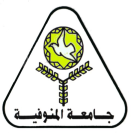  كلية التربيةالدراسات العليا السيد الاستاذ الدكتور / وكيل الكلية للدراسات العليا و البحوثتحية طيبة وبعدالرجاء التكرم من سيادتكم بالموافقة على مراجعة رصد درجاتى فى المواد الاتية:............................................................................................................................................................................................................................................................................................................................................................................................................................................................................................................................................................................................................................................................وتفضلوا بقبول فائق اللاحترام والتقدير                                                                                      مقدمة لسيادتكم الطالب /................................................الدرجة العلمية /.......................................التخصص/..............................................رقم الجلوس /...........................................      رقم اللجنه/..........................................ملحوظة :- فحص الكنترول/·يتم التأكد من أن كل جزء في الكراسة تم تصحيحه ووضع درجة عليه .·يتم التأكد من إخراج جميع الدرجات داخل الكراسة على الغلاف الخارجي ( مرآه الكراسة ) .·يتم جمع درجات الكراسة والتأكد من رصد الدرجة الصحيحة على مرآة الكراسة .·يتم التأكد من رصد درجات العملي والنظري والأعمال الفصلية.·يتم جمع درجات المقرر بالكامل .يدون ذلك على طلب إعادة الرصد ويوقع عليها رئيس الكنترول كما يدون ملاحظاته في حالة وجود تعديل من عدمه   يرسل رئيس الكنترول استمارات إعادة الرصد إلى وكيل الكلية ويتم إعلان النتيجة في ادارة الدراسات العليا.يبلغ الطالب بنتيجة التظلمات ويوقع الطالب بالعلم خلال مده لا تتجاوز أسبوعين من تاريخ التقدم بالتظلم .